Вопрос:Как определить наличие ограничений на экспорт в текущей ситуации?Ответ: 1)  Если Вы планируете экспортировать в   Республику Беларусь, Абхазию, Южную Осетию, Донецкую и Луганскую Народные Республики, то  обязательств по получению СТ-1  и предоставлению в таможенные органы нет, с условием, что данное требование не прописано в экспортном контракте. 2) Проверьте наличие ваших кодов ТН ВЭД в Постановлениях Правительства № 311, №312, №313, №390.ПП №311 09 марта 2022:http://publication.pravo.gov.ru/Document/View/0001202203100034, ПП №312 от 09 марта 2022: http://publication.pravo.gov.ru/Document/View/0001202203100025, ПП№313: http://publication.pravo.gov.ru/Document/View/0001202203100018ПП №390: http://publication.pravo.gov.ru/Document/View/00012022031700323) Если ваши коды ТН ВЭД указаны в Постановлениях,  то необходимоа) Получить сертификат происхождения. Уполномоченный орган: Удмуртская ТПП тел.: +7 (3412) 900-210, сайт: https://udmtpp.ru/ Пояснения:Сертификат происхождения имеет несколько форм и зависимости от страны-импортера.СТ-1 для экспорта в страны СНГСТ-2 для экспорта в СербиюСТ-3 для экспорта в ИранПо форме «А» для экспорта в Черногорию По форме «EAV» для экспорта во ВьетнамПо общей форме для экспорта в иные страны. Перечень необходимых документов - Приложение 1Сводная таблица согласно п.7 Перечня – Приложение 2Согласно п.11 Перечня предоставляется калькуляция фактической себестоимости на экспортируемую продукцию. Приложение 3Заявление о выдаче сертификата происхождения товара – Приложение 4ПРИЛОЖЕНИЕ №1Перечень документов, необходимых для проведения экспертизы по определению страны происхожденияи оформления сертификатов происхождения по формам  «А» (Черногория), «СТ-1» (СНГ), «СТ-2» (Сербия), «СТ-3» (Иран), общей национальной формы, EAV (Вьетнам).I. Копииуставныхдокументов:Устав - прошит, заверен подписью руководителя, печатью организации.Информационное письмо Госкомстата об учете в ЕГРПО и присвоении кода ОКПО и ОКВЭД.Свидетельства Министерства РФ по налогам и сборам: о постановке на налоговый учет, о внесении в Единый государственный реестр.Лицензия/Документы на право добычи и разработки сырья (для добывающих и заготовительных организаций).Выписка из ЕГРЮЛ (не ранее, чем за 30 дней до подачи документов).II. Документы для проведения экспертизы товара (экспертиза проводится с выездом на предприятие):Фитосанитарный, радиологический, карантинный сертификат, лесная декларация, лесорубочный билет (на лесоматериалы, продукцию растениеводства).Ветеринарный сертификат, ветеринарное свидетельство, разрешение на вывоз, в случае если экспортируемый товар живые животные, продукция, полученная от них, кожевенное сырье, мех и другое сырье животного происхождения.Удостоверение о качестве/ сертификат соответствия/ паспорт на изделие (оборудование)Сводная таблица по приобретению и оплате комплектующих, сырья, полуфабрикатов, материалов и компонентов (договоры на поставку, счета фактур, платежные поручения) – по образцу.Документы, подтверждающие происхождение сырья, полуфабрикатов, материалов и компонентов (паспорт качества, паспорт на изделие, сертификат качества, сертификат соответствия, грузовые таможенные декларации). Если изготовитель - страна СНГ, необходимо представить сертификат происхождения, выданный ТПП страны-изготовителя; если изготовитель не страна СНГ, необходимо представить ГТД на ввоз иностранного компонента на территорию РФ.Ведомость расхода материалов (рецептурные карты).Документы, согласно которым выполняется производственный процесс изготовления товара (технологические карты).Калькуляция фактической себестоимости на экспортируемую продукцию, счета-фактур на приобретение и грузовая таможенная декларация на ввоз импорныхкомплектующих (по запросу эксперта).Прайс-лист изготовителя.Документы, подтверждающие факт приобретения товара экспортером у изготовителя: договор, счет-фактура, накладная, платежное поручение (в случае, если экспортер не является изготовителем).Акт экспертизы ТПП региона-производителя (если экспортер не является производителем экспортируемого товара).III. Товаросопроводительные документы:Копия экспортного контракта  (контракт прошит,  заверен подписью руководителя и печатью организации-экспортера.Инвойс, счет-фактура на отправляемую партию товара- оригинал Копия грузовой таможенной декларации (предварительная декларация).Проформа сертификата происхождения.Письмо на имя президента УТПП на бланке экспортера, заверенное подписью руководителя и печатью организации (по образцу) Прием документов и выдача сертификатов осуществляется  представителю заявителя  по доверенности По вопросам обращаться:Начальник департамента ТПП УР в городе Глазов Ращепкин Константин Семенович, тел. (34141) 2-76-36, 8-919-908-73-41E-mail: udm-tpp@yandex.ruПРИЛОЖЕНИЕ 2(необходимо в формате ворд)(Сводная таблица, п.9 по Перечню документов, необходимых для проведения экспертизы)(Оформляется на фирменном бланке)№____от____Поставщики и изготовители сырья, материалов и комплектующих для производства продукции Достоверность сведений гарантирую.Должность, ФИО руководителя .ФИО и телефон исполнителя____________________________ПРИЛОЖЕНИЕ 3!!!Оформляется на фирменном бланке!!!        №____от____                                                                                              Президенту Удмуртской ТПП									   Васильцову С.В.           Калькуляция фактической себестоимости на товар:ПРИМЕР:   Достоверность сведений гарантируем.    Гл. бухгалтер                           подпись                    (Ф.И.О.)    Директор                                  подпись                    (Ф.И.О.)    М.П.ДЛЯ ИНФОРМАЦИИ:1) В таблице представлен пример расчета фактической себестоимости на товар;2) Типовой перечень статей калькуляции:Сырье, материалы и комплектующие (по ценам приобретения без НДС);Расходы на топливо и электроэнергию для обеспечения технологического процесса;Основная зарплата производственных рабочих;Дополнительная зарплата производственных рабочих;Отчисления на социальные нужды;Расходы по содержанию и эксплуатации оборудования;Цеховые расходы;Итого: Цеховая себестоимость;Общехозяйственные расходы;Итого: Производственная себестоимость;Коммерческие (внепроизводственные) расходы;Итого: Полная себестоимость.ПРИЛОЖЕНИЕ 4(требуется в формате ворд)ОФОРМЛЯЕТСЯ   НА   БЛАНКЕ    ОРГАНИЗАЦИИ-ЗАЯВИТЕЛЯ№		20	Г.  (регистрационный номер заявления)       (дата подачи заявления)в  Удмуртскую  ТПП   от  _________________________________________         (наименование заявителя1)Для юр.лиц:ОГРН ИННКППадрес юридический:адрес фактический:адрес почтовый:ЗАЯВЛЕНИЕо выдаче сертификата о происхождении товараПрошу выдать сертификат о происхождении товар _______________________на товары, вывозимые(указывается форма сертификата)(экспортируемые) из Российской Федерации в ______________________________________ (указывается страна ввоза)Сообщаем следующие сведения:Сведения об экспортной поставке товара2;Контракт/Договор № _____, дата ____Счет-фактура/Инвойс № ______, дата _____Грузоотправитель  (наименование, адрес)______________________Продавец (наименование, адрес)_____________________________Грузополучатель (наименование, адрес)_______________________ Покупатель(наименование, адрес)____________________________Маркировка на упаковке ____________________________Сведения о маршруте следования3 (вид транспорта - автомобиль, железная дорога, авиа / маршрут): _____________________________________________________________________________________________Сведения о товаре4:Изготовитель товара(наименование, адрес): ______________________________________________________ИНН изготовителя: ___________________________________________________________________________Иные сведения, которые заявитель сочтет необходимым указать5(например, сведения о СМR с отметкой таможенных органов, если товар вывезен и находится за пределами РФ и т.п. и т.д.):  ------------------------------------------------------------------------------------------Опись документов, прилагаемых к заявлению6: _____________________________________________	обязуется обеспечивать хранение полученной копиисертификата, а также(заявитель)документов и/или их копий, представленных для его выдачи, не менее трех лет с даты получения сертификата.Сведения о лице, представляющего интересы производителя или экспортера товара7:Ф.И.О.       должностьномер телефона       эл. почта       реквизиты документа, подтверждающего полномочия:Ф.И.О. должность	ПодписьМ.П.Указываются сведения о лице, которое является заявителем; для юридического лица -наименование организации, содержащее ссылку на организационно-правовую форму (сокращенное фирменное наименование, если такое сокращенное наименование предусмотрено учредительным документом такого лица) ОГРН. ИНН и КПП, присвоенных юридическому лицу в соответствии с законодательством Российской Федерации, и местонахождение (адрес) (включая почтовый адрес); для физического лица-фамилия, имя, отчество (при наличии), адрес, по которому постоянно проживает или зарегистрировано физическое лицо, ИНН, ОГРНИП, если физическое лицо зарегистрировано в качестве индивидуального предпринимателя, и сведения о документе, удостоверяющем личность физического лица.Указываются сведения и реквизиты документов, на основании которых вывозится (экспортируется) товар (номер и дата контракта (договора), номер и дата счета-фактуры (инвойса), реквизиты коносамента (если имеется) и другие товаросопроводительные документы), наименование и местонахождение (адрес) импортера, а также грузополучателя (если это лицо отличается от импортера).Указываются, насколько это известно, место отгрузки товара, средства транспорта, маршрут следования, место разгрузки товара.Указываются позиции и наименование (описание) товара в соответствии с товаросопроводительными документами, код ТН ВЭД на уровне десяти знаков, количество мест, вид упаковки, количественные характеристики товара - вес-брутто (в килограммах) или иные единицы измерения (штуки, литры и т.п.)Указываются иные сведения, которые заявитель сочтет необходимым указать для целей идентификации. Если заявитель обращается за выдачей сертификата после вывоза товара с территории Российской федерации или Евразийского экономического союза, указываются сведения о декларации на товары с соответствующей отметкой таможенных, пограничных или иных компетентных органов, подтверждающей фактический вывоз товара за пределы Российской Федерации или Евразийского экономического союза.Указываются сведения о документах (наименование, реквизиты), прилагаемых к Заявлению, и общее количество листов таких документов.Если заявление оформляется лицом, представляющим интересы производителя или экспортера товара в соответствии с законодательством, указываются сведения о таком лице и реквизиты документа, подтверждающего полномочия такого лица:для юридического лица:наименование лица, ИНН, КПП, ОГРН, местонахождение (адрес), включая почтовый адрес;для физического лица:фамилия, имя, отчество (при наличии), адрес, по которому постоянно проживает или зарегистрировано физическое лицо, ИНН, ОГРНИП, если физическое лицо зарегистрировано в качестве индивидуального предпринимателя, и сведения о документе, удостоверяющем личность физического лица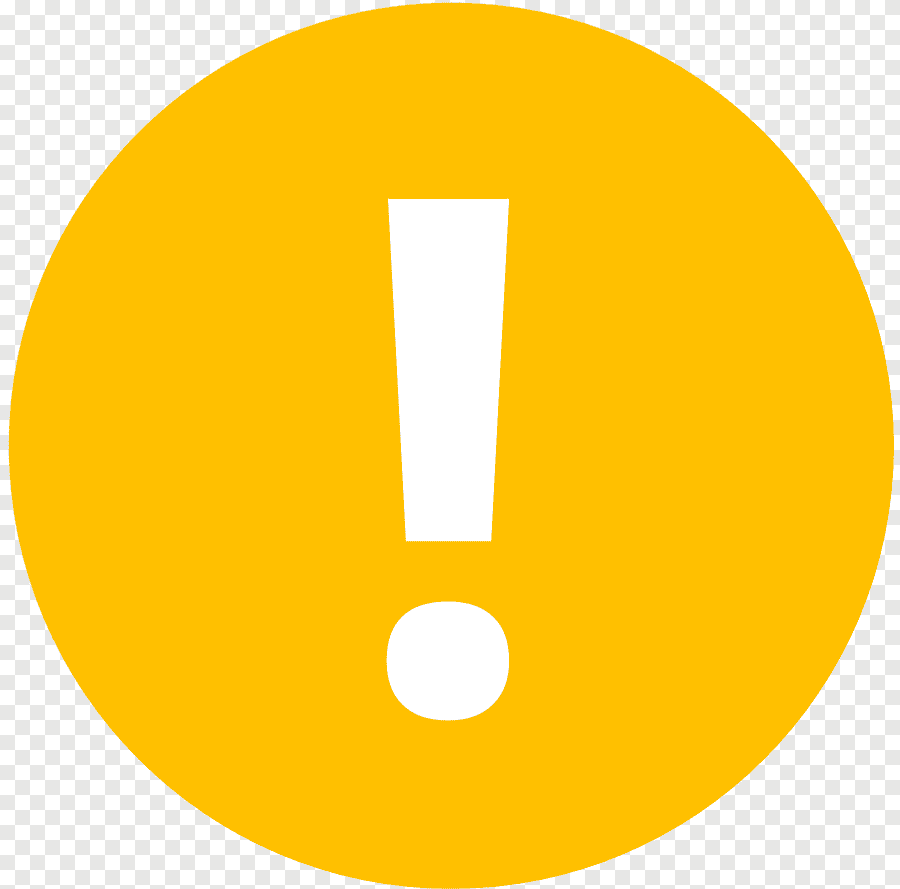 Сертификат происхождения выдается после проведения экспертизы по определению страны происхождения. За проведение экспертизы взымается плата, размер зависит от количества товара, критерия происхождения, кода ТН ВЭД, однако, стоимость устанавливается за минимальное количество часов экспертизы. В случае если сертификат запрашивается таможенными органами РФ, бланк выдается на безвозмездной основе. Если сертификат запрашивается грузополучателем (покупателем), за выдачу сертификата на бланке взымается плата. Сырье, материалы, комплектующиеПоставщик (наименование, город, страна)Поставщик (наименование, город, страна)договор (номер, дата)счет-фактура (номер, дата)договор (номер, дата)счет-фактура (номер, дата)Оплата (№, дата платежного поручения или иная форма расчетов)Оплата (№, дата платежного поручения или иная форма расчетов)Изготовители сырья, материалов, комплектующих (наименование, город, страна)Документ, подтверждающий изготовителя (наименование, номер, дата)Наименование товара ХХХХХНаименование товара ХХХХХНаименование товара ХХХХХНаименование товара ХХХХХНаименование товара ХХХХХНаименование товара ХХХХХНаименование товара ХХХХХНаименование товара ХХХХХНаименование товара ХХХХХСоставсебестоимостиТовар 1:Станок АБВТовар 2:Станок  ОПРСырье, материалы и комплектующие, в том числе иностранные(с указанием конкретных видов иностранного сырья и их стоимости и количества по каждому виду):100000,00 руб.20000,00 руб, из них:регулятор (Болгария) – 1шт. х 5000,00руб. = 5000,00руб.;контрактор (Великобритания) – 1шт. х 6700,00руб. = 6700,00руб.;прибор контроля (Китай) – 2шт. х 4000,00руб. = 8000,00руб.;метизные изделия (Китай) – (2шт. х 100,00руб.) + (2шт. х 50,00руб.) = 300,00руб.Полная себестоимость441000,00 руб.Итого с учетом планируемой прибыли461000,00 руб.Сведения о товаре (товарах)Сведения о товаре (товарах)Сведения о товаре (товарах)Сведения о товаре (товарах)Сведения о товаре (товарах)НомерпозицииОписание товара, количествоКод товара по ТН ВЭД ЕАЭСКоличество мест и вид упаковкиВесбрутто/нетто12345           Выполнение услуги: обычное                                 внеурочное